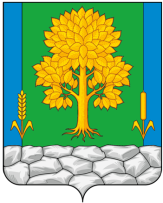 Российская ФедерацияКЕМЕРОВСКАЯ ОБЛАСТЬ - КУЗБАССТопкинский муниципальный округАДМИНИСТРАЦИЯ ТОПКИНСКОГО МУНИЦИПАЛЬНОГО округаПОСТАНОВЛЕНИЕот 27 декабря 2022 года № 1804-п г.Топки О создании Градостроительного Совета Топкинского муниципального округа и об утверждении Положения о Градостроительном Совете   Топкинского муниципального округа   	В соответствии с Федеральным законом от 06.10.2003 № 131-ФЗ «Об общих принципах организации местного самоуправления в Российской Федерации», Уставом муниципального образования Топкинский муниципальный округ Кемеровской области-Кузбасса, с целью всестороннего и комплексного рассмотрения, а также профессиональной оценки архитектурных и градостроительных проектов, предложений и программ в области градостроительной деятельности на территории Топкинского муниципального округа:1.	Создать Градостроительный Совет Топкинского муниципального округа и утвердить его состав.2.	Утвердить Положение о Градостроительном Совете Топкинского муниципального округа.3.        Признать утратившими силу: 3.1.   Постановление администрации Топкинского муниципального района от 13.12.2010 № 1080-п «Об утверждении Положения о градостроительном Совете Топкинского муниципального района». 3.2.   Постановление администрации Топкинского муниципального района от 05.07.2019 № 503-п «Внесение изменений в постановление администрации Топкинского муниципального района от 13.12.2010                                    № 1080-п «Об утверждении Положения о градостроительном Совете Топкинского муниципального района».4.  Разместить данное постановление на официальном сайте администрации Топкинского муниципального округа в информационно-телекоммуникационной сети «Интернет».5. Контроль за исполнением постановления возложить на заместителя главы Топкинского муниципального округа по АПК и капитальному строительству Э.В.Кононова. 6. Постановление вступает в силу после официального обнародования.Глава Топкинского муниципального округа                                                                С.В.Фролов                                УТВЕРЖДЕНпостановлением администрации Топкинского муниципального округаот 27 декабря 2022 года № 1804-п                                                      СОСТАВГрадостроительного СоветаТопкинского муниципального округаУТВЕРЖДЕНОпостановлением администрации Топкинского муниципального округаот 27 декабря 2022 года № 1804-пПОЛОЖЕНИЕО Градостроительном Совете Топкинского муниципального округа 1. Общие положения1.1. Градостроительный Совет Топкинского муниципального округа (далее - Совет) является совещательным органом и создается для коллегиального обсуждения и оценки градостроительных, архитектурных и инженерных решений местного значения, отнесенные к компетенции Топкинского муниципального округа, комплексных мер по благоустройству территории Топкинского муниципального округа с учетом элементов городского дизайна и рекламы, координирует взаимодействие органов местного самоуправления, представителей бизнеса, общественных организаций и частных лиц по реализации политики в области архитектуры и строительства, перспективы развития строительного комплекса на территории Топкинского муниципального округа, а также обеспечения благоприятных условий жизнедеятельности человека, развития производственной, социальной и инженерно-транспортной инфраструктуры, содействия сохранению памятников истории, культуры, природных ландшафтов, произведений монументально - декоративного искусства на территории  Топкинского муниципального округа. 1.2. В своей деятельности Совет руководствуется Конституцией Российской Федерации, федеральными законами, указами Президента Российской Федерации, постановлениями   Правительства Российской Федерации, нормативными правовыми актами Российской Федерации, законами Кемеровской области - Кузбасса, нормативными правовыми актами администрации Топкинского муниципального округа, а также настоящим Положением.1.3. В состав Совета входят: председатель Совета, заместитель председателя Совета, члены Совета.1.4.  Общее руководство Советом осуществляет председатель Совета. В отсутствие председателя полномочия председателя Совета осуществляются заместителем председателя Совета. 1.5. Решения Совета, принятые в пределах его компетенции, принимаются к сведению всеми участниками градостроительной деятельности, включающей в себя реализацию вопросов в области архитектуры, строительства, благоустройства, озеленения, дизайна и рекламы, создания объектов инженерно-транспортного обеспечения Топкинского муниципального округа. 2. Основные задачи СоветаОсновными задачами Совета являются:2.1.  Последовательное проведение единой градостроительной политики в соответствии с генеральным планом Топкинского муниципального округа, иной градостроительной документацией по развитию территории округа, направленной на развитие архитектуры, градостроительства в целях формирования полноценных  условий проживания населения округа, а также защиты общества от непрофессиональных действий в области архитектуры, градостроительства, благоустройства, озеленения, дизайна городской среды и рекламы, инженерно-транспортного обеспечения Топкинского муниципального округа.2.2. Обсуждение архитектурных, проектных, строительных решений по объектам, имеющих социальную значимость.2.3. Содействие повышению качества принимаемых градостроительных решений, улучшению архитектурно-градостроительных и технико-экономических результатов принимаемых программ и проектов застройки и благоустройства территории округа.2.4. Содействие внедрению современных ресурсо - и энергосберегающих технологий, применению новых строительных и отделочных материалов при осуществлении строительства на территории Топкинского муниципального округа.2.5. Содействие повышению творческой и профессиональной активности авторов и авторских коллективов, других специалистов - участников архитектурно-строительного и градостроительного процесса.2.6. Привлечение широкого круга специалистов и общественности с целью выработки единой градостроительной политики развития Топкинского муниципального округа на основе комплексного подхода при подготовке архитектурно- градостроительных решений.2.7. Обеспечение соблюдения прав граждан и юридических лиц, интересы которых затрагиваются при проектировании и строительстве, в   целях создания максимально благоприятных условий для жизнедеятельности человека и сохранения окружающей природной среды.3. Функции СоветаВ соответствии с возложенными задачами Совет выполняет следующие функции:3.1. Обсуждает:- рассмотрение предпроектных обоснований по планировке и застройке территории муниципального образования, выработка принципиальных решений по разрабатываемой документации по планировке территории;- предварительное рассмотрение и обсуждение планировочной документации по развитию и благоустройству территорий, вопросов нового строительства, реконструкции объектов капитального строительства при изменении геометрических параметров, таких как высота, количество этажей, площадь застройки (за исключением объектов индивидуального жилищного строительства);- подготовка рекомендаций и предложений по проектам озеленения и благоустройства территории Топкинского муниципального округа;- рассмотрение предложений физических и юридических лиц по выбору земельных участков и по использованию территорий;- подготовка рекомендаций и предложений по вопросам размещения объектов капитального строительства (сооружений) и объектов декоративно-монументального искусства (городского дизайна), имеющих высокую социальную значимость для формирования застройки округа;- рассмотрение архитектурных проектов объектов капитального строительства, имеющих высокую социальную значимость и влияющих на качественный уровень застройки округа, в том числе по вопросам наружной отделки фасадов зданий, строений, сооружений;- рассмотрение проектов архитектурно-градостроительного облика объектов капитального строительства с определением приемлемого   архитектурно-художественного решения.4. Права Совета4.1. Запрашивать и получать в установленном порядке необходимые материалы от органов местного самоуправления, проектных и строительных организаций, застройщиков и заказчиков всех форм собственности, учреждений и организаций, общественных объединений, а также от творческих объединений, учреждений архитектуры и строительства и должностных лиц необходимые для осуществления деятельности материалы и информацию, входящим в компетенцию Совета.4.2. Приглашать на свои заседания должностных лиц органов местного самоуправления, представителей застройщиков, заказчиков, подрядчиков, проектных ресурсоснабжающих и других организаций, представителей отделов архитектуры, строительства и градостроительства присутствие которых необходимо при рассмотрении вопросов на заседаниях Совета. 4.3. Направлять своих представителей для участия в совещаниях, конференциях и семинарах, проводимых органами местного самоуправления по актуальным вопросам, относящимся к сфере архитектуры, строительства и градостроительства. 4.4. Обеспечивать размещение информации о деятельности Совета на официальном сайте администрации Топкинского муниципального округа в информационно - телекоммуникационной сети «Интернет».4.5. Вносить предложения по совершенствованию деятельности.4.6. Вносить предложения по созданию рабочих групп, комиссий, рекомендовать их состав для оперативной подготовки предложений и решений по отдельным наиболее важным проблемам в сфере архитектуры и строительства.5.  Организация деятельности Совета5.1. Совет осуществляет свою деятельность на основе разрабатываемых им планов.5.2.  План работы Совета формируется и пополняется из предложений, представляемых управлением архитектуры и градостроительства администрации Топкинского муниципального округа, организациями, жителями Топкинского муниципального округа в письменной форме.5.3.  Начальник управления архитектуры и градостроительства администрации Топкинского муниципального округа имеет право вносить на рассмотрение Совета внеочередные вопросы, решение которых влияют на последующую работу управления архитектуры и градостроительства администрации Топкинского муниципального округа или дальнейшее развитие округа.5.4.   Основными формами работы Совета является заседание Совета. Заседания Совета проводятся по мере необходимости. По решению председателя Совета могут проводиться внеочередные заседания.5.5. Заседание Совета проводится председателем или по его поручению заместителем председателя Совета и считается правомочным, если в его заседании участвует не менее двух третей от числа членов Совета.5.6.   Каждый член Совета имеет один голос.5.7. Предложения, представленные на Совет от юридических и физических лиц, общественных, профессиональных и других организаций, а также групп, сходов, оформленные протоколом, имеют один решающий голос на градостроительном Совете.5.8. Решения Совета принимаются большинством голосов от числа присутствующих на заседании Совета с учетом мнения приглашенных лиц по рассматриваемому вопросу и носят рекомендательный характер.При равенстве голосов решающим является голос председателя Совета, а в его отсутствие - заместителя председателя. 5.9. Управление архитектуры и градостроительства, в лице начальника, имеет право "вето" на решения Совета, если они не отвечают основным положениям генерального плана города или ранее утвержденной градостроительной документации. В таких случаях проводится дополнительная экспертиза и повторное рассмотрение вопроса.5.10. В работе Совета по приглашению председателя Совета или его заместителя могут участвовать представители организаций архитектуры, градостроительства, строительного комплекса, средств массовой информации, общественных объединений и организаций, граждане.5.11. С целью подготовки заседания Совета заинтересованные лица направляют соответствующие материалы в управление архитектуры и градостроительства администрации Топкинского муниципального округа за 10 дней до заседания Совета.Для обсуждения на очередном заседании Совета документов, указанных в пункте 3.1.2 настоящего Положения, в управление архитектуры и градостроительства администрации Топкинского муниципального округа   направляется также заявка на рассмотрение соответствующих документов, где указываются: название объекта, авторы проекта, докладчик, перечень иллюстративных материалов, представляемых на рассмотрение Совета (копии основных графических материалов, фотографии с макетов, краткая пояснительная записка).К рассмотрению на заседании Совета принимаются материалы, согласованные с председателем Совета.5.12. Представляемые на рассмотрение Совета материалы должны экспонироваться не менее, чем за 1 час до начала заседания Совета, иметь высококвалифицированное исполнение и наглядность. Текстовые материалы должны быть отпечатаны и размножены для всех членов Совета. Графические материалы, как правило, должны представляться в электронном виде на магнитных носителях, совместимых с демонстрационными программами, используемыми на компьютере.5.13. Решения Совета оформляются протоколами, подписанными председателем Совета (в его отсутствие - заместителем председателя Совета), секретарем Совета с указанием регистрационного номера и даты проведения заседания.Копии протокола или выписки из протокола рассылаются заинтересованным лицам.5.14. Председатель Совета:созывает заседания Совета, информирует через секретаря Совета членов Совета, всех заинтересованных лиц о времени и месте   проведения очередного заседания Совета, повестке дня;определяет круг вопросов, подлежащих рассмотрению   на очередном заседании   Совета, и осуществляет руководство по их   подготовке;ведет заседания Совета, подписывает решения, протоколы и   иные документы, касающиеся деятельности Совета;распределяет обязанности между членами Совета.5.15. Члены Совета имеют право:получать информацию о деятельности Совета и копии принятых   Советом решений;запрашивать и получать необходимую для работы информацию от   органов    местного   самоуправления   Топкинского муниципального округа, проектных, строительных и других организаций, участников градостроительной   деятельности;вносить в контрольные и надзорные органы предложения о приостановлении строительства, привлечении к административной, дисциплинарной и уголовной ответственности лиц, виновных в  нарушении законодательства, строительных норм и правил.5.16. Секретарь Совета не является членом Совета. 5.17. Секретарь Совета отвечает за организацию работы Совета, а именно:а) формирование повестки и созыв заседаний;б) представление материалов для ознакомления членам Совета;в) осуществление контроля за подготовкой рекомендаций, предложений, демонстрационных материалов и иных материалов для членов Совета;г) оформление протоколов и их адресная рассылка;д) оформление иных документов, необходимых для организации деятельности Совета.5.18. Техническое обеспечение деятельности Совета осуществляет управление архитектуры и градостроительства администрации Топкинского муниципального округа.председатель Градостроительного Совета- глава Топкинского муниципального округазаместитель председателя Градостроительного Совета- заместитель главы Топкинского муниципального округа по АПК и капитальному строительствусекретарь Градостроительного Совета- главный специалист управления архитектуры и градостроительства администрации Топкинского муниципального округаЧлены Градостроительного Совета:Члены Градостроительного Совета:- первый заместитель главы Топкинского муниципального округа по инвестициям, имущественным отношениям и развития бизнеса- первый заместитель главы Топкинского муниципального округа по инвестициям, имущественным отношениям и развития бизнеса- заместитель главы Топкинского муниципального округа по экономике и территориальному развитию - заместитель главы Топкинского муниципального округа по финансам- заместитель главы Топкинского муниципального округа по экономике и территориальному развитию - заместитель главы Топкинского муниципального округа по финансам- заместитель главы Топкинского муниципального округа по ЖКХ, транспорту и благоустройству- председатель Совета народных депутатов администрации Топкинского муниципального округа (по согласованию)- начальник управления архитектуры и градостроительства Топкинского муниципального округа- председатель комитета по управлению муниципальным имуществом администрации Топкинского муниципального округа- начальник земельного отдела комитета по управлению муниципальным имуществом   администрации Топкинского муниципального округа- заместитель главы Топкинского муниципального округа по ЖКХ, транспорту и благоустройству- председатель Совета народных депутатов администрации Топкинского муниципального округа (по согласованию)- начальник управления архитектуры и градостроительства Топкинского муниципального округа- председатель комитета по управлению муниципальным имуществом администрации Топкинского муниципального округа- начальник земельного отдела комитета по управлению муниципальным имуществом   администрации Топкинского муниципального округа- управляющий директор ООО «Топкинский цемент» (по согласованию)- управляющий директор ООО «Топкинский цемент» (по согласованию)